МИНИСТЕРСТВО НА ОБРАЗОВАНИЕТО И НАУКАТАНАЦИОНАЛЕН ДВОРЕЦ НА ДЕЦАТАРЕГИОНАЛНО УПРАВЛЕНИЕ НА ОБРАЗОВАНИЕТО- БУРГАСОБЩИНА БУРГАСБАСЕЙНОВА ДИРЕКЦИЯ - ЧЕРНОМОРСКИ РАЙОНИЦЕНТЪР ЗА ПОДКРЕПА НА ЛИЧНОСТНОТО РАЗВИТИЕ – БУРГАСОРГАНИЗИРАТНАЦИОНАЛЕН КОНКУРС ЗА ФОТОГРАФИЯ „МОРЕТО НЕ Е ЗА ЕДНА ВАКАНЦИЯ”- 2022 г.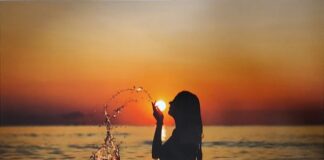 Конкурсът е част от програмата на Община Бургас и Центъра за подкрепа на личностното развитие - Бургас за отбелязване на Международния ден на Черно море-31 октомвриА. Конкурс за фотография: Конкурсът има  за цел да привлече вниманието на  учениците към проблема със замърсяването на крайбрежната зона, причинено от човешката дейност, и да провокира активно екологично поведение за намаляване на отпадъците по плажната ивица и в морето.Снимките трябва да са свързани със:Замърсяване на крайбрежната зона и морето, примери за активно екологично поведение или морски пейзаж.Условия за участие:В конкурса могат да участват индивидуално любители- фотографи в две възрастови групи:- Първа възрастова група - ученици от V до VII клас- Втора възрастова група – ученици  от VIII до ХII класЗа участие се приемат САМО РАЗПЕЧАТАНИ  черно-бели и цветни фотографии с формат / А4/ . Не се допускат следните обработки на снимката: фотоколажи, снимки, ретуширани дигитално и съдържащи надписи, графики, рамки или дати.Всяка творба трябва да бъде придружена със следната информация: трите имена на автора, клас , училище/ клуб, име на ръководителя, телефон за връзка, адрес, на който да се изпрати наградата, ако бъде присъдена такава.Всеки участник може да изпрати максимум две творби. Серия от 3 снимки се счита за една творба.ТВОРБИТЕ СЕ ИЗПРАЩАТ ДО 14 ОКТОМВРИ 2022 г.  НА АДРЕС:За конкурса „Морето не е за една ваканция”Център за подкрепа на личностното развитиеул.”Райна Княгиня” 11гр. БургасИзпратените фотографии не се връщат и остават във фонда на ЦПЛР -Бургас.Организаторите ще уведомят по подходящ начин наградените автори до 20 октомври 2022 г.Във  всяка възрастова група ще бъдат раздадени награди за 1-во, 2-ро и 3-то място. Предвидена е и  една специална награда. Церемонията по връчване на наградите и откриване на изложбата с отличените фотографии ще се състои на 28 октомври 2022 г. от 16,30 часа в Бургас, в Културен център „Морско казино”, зала „Георги Баев”.Изложбата с произведения от конкурса „Морето не е за една ваканция” е посветенана  Международния ден на Черно море-31 октомври. За допълнителна информация:Събина Николова –тел.0889/03-00-19  или за въпроси: e-mail: odk_bourgas@abv.bg